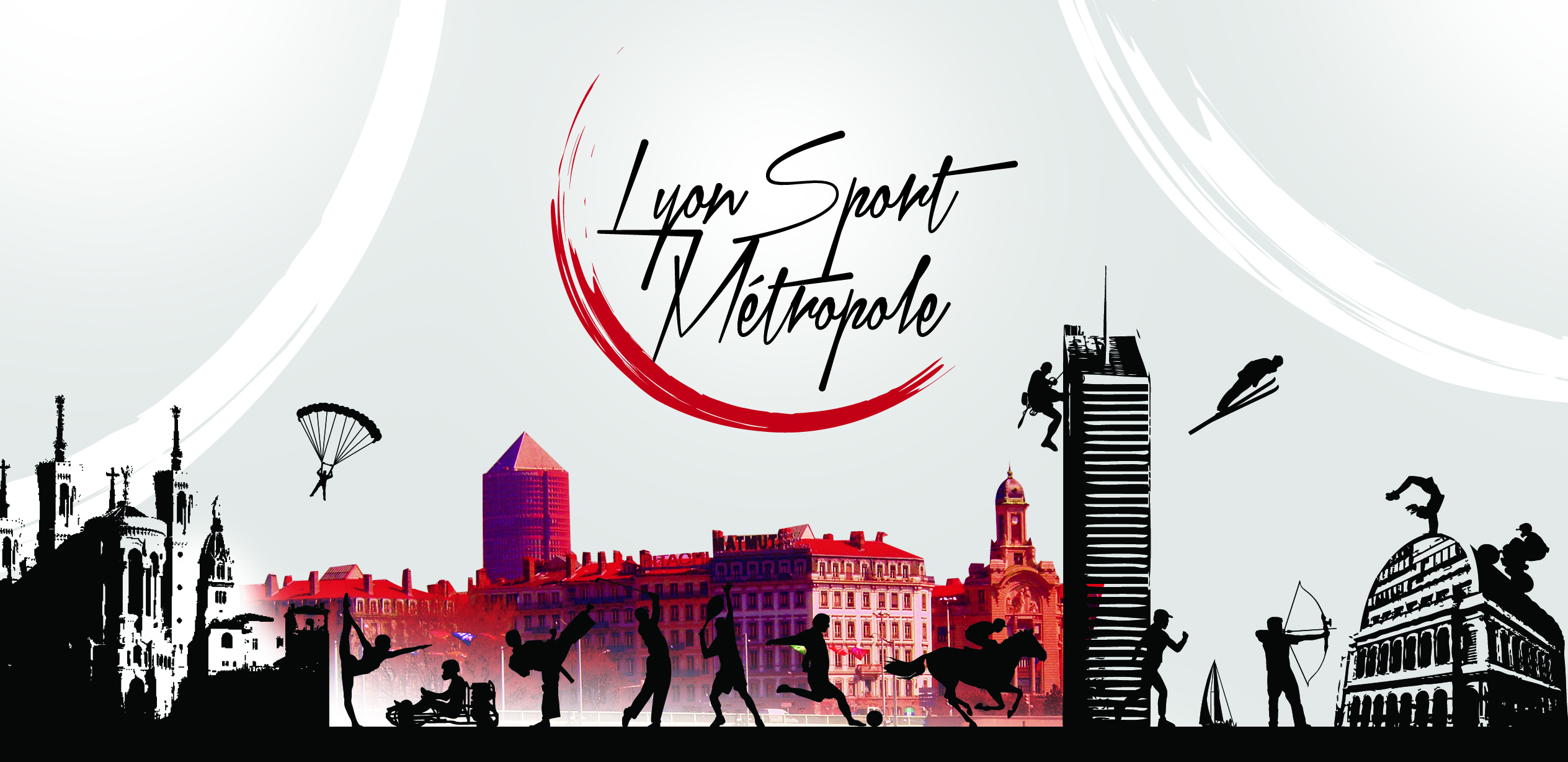 STAGE de TENNIS VACANCES SCOLAIRES DE FEVRIER Du 26 février au 1 mars 2024Les formules :Stage Semaine Enfants Après-midi Durée 3h - 100 € (Du lundi au vendredi) *Accueil des enfants à partir de 13h30, stage de 14h à17h et récupération des enfants jusqu’à 17H30      2. Stage semaine Adulte Durée 1H30 - 80€ (Du lundi au vendredi)	De 18h à 19h30 ou de 19h30 à 21h (selon inscriptions et niveau)INSCRIPTION PAR TEL OU PAR MAIL AUPRES DE WILLIAM LAUGAUDINTel 07 81 85 35 77 Mail : laugaudinwilliam@gmail.comNB : le stage ne pourra être confirmé qu’à partir d’un nombre suffisant de joueursLe paiement se fera par chèque à l’ordre de LSM Tennis au plus tard le 1er jour du stageToute séance non effectuée en raison des intempéries sera déduite : un nouveau chèque sera alors établi 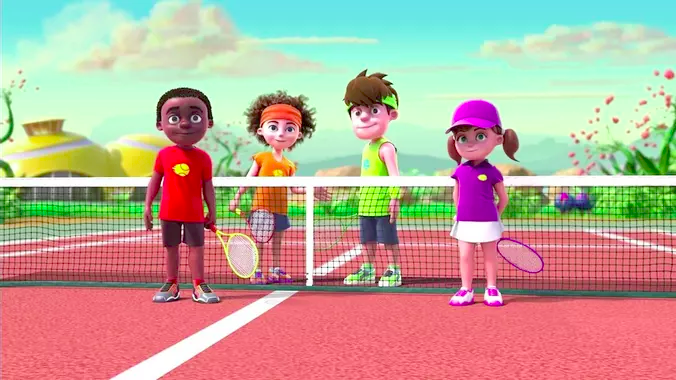 